Send the completed forms
Please send the completed forms by email to the Private Hospitals & Day Procedure Centres Unit at privatehospitals@health.vic.gov.au To receive this publication in an accessible format, email the Private Hospitals & Day Procedure Centres Unit at <privatehospitals@dhhs.vic.gov.au>

Authorised and published by the Victorian Government, 1 Treasury Place, Melbourne. © State of Victoria, Department of Health January 2023. 

Available at Forms, checklists and guidelines for private health service establishments <https://www.health.vic.gov.au/private-health-service-establishments/forms-checklists-and-guidelines-for-private-health-service> Approval in principle (AIP) checklist 
for the renovation or extension of a health service establishment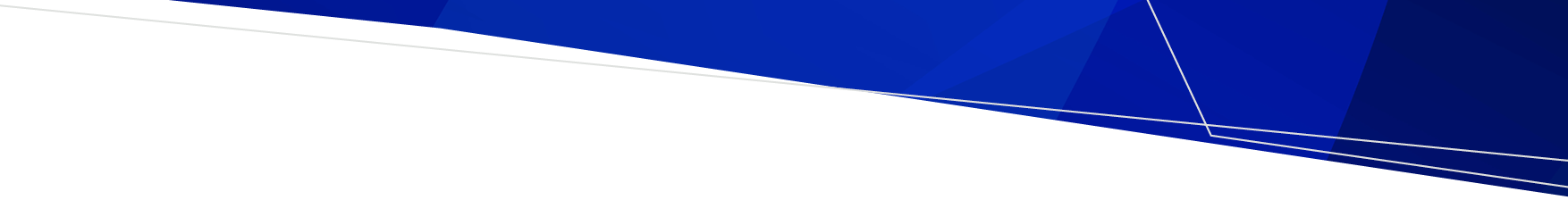 Health service establishment
OFFICIAL
Facility name:Facility address:ItemMark with (x) when completeIf item not completed, please detail why (e.g. document not applicable)Pre-AIP application submission meeting Private Hospitals & Day Procedure Centres UnitSchedule 2 – Application for AIPRequest invoice for payment of prescribed fee Written description of the proposed project including details of alteration to clinical services Proposed bed numbers formArchitectural drawings:1:100 schematic design floor plansite plan drawn to 1:200 or 1:500 showing the ambulance bayflow diagram for key clinical areas (such as DOSA, theatres, endoscopy)proposed finishes at 1:100 scale (basic finishes such as vinyl, slip resistant vinyl, carpet etc).proposed detailed fitout plan at 1:50 scale for major rooms (can be Generic Room Layout Sheets)Schedule of accommodation identifying relevant AusHFG Health Planning Units and departures including rooms which are undersized or missing.Statement regarding type of external claddingTime frame statement including start/end dates and stages of works if applicableCopy of town planning permit, or statement by local council that a planning permit is not requiredStatement by accountant for AIP application